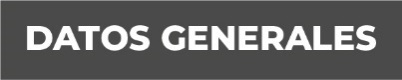 Nombre: Eusebia Peña VidalGrado de Escolaridad: Licenciatura en DerechoCédula Profesional: 6526329Teléfono de Oficina: 273 73 4 14 21Correo Electrónico: Formación Académica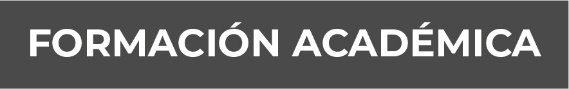 Año: 1997 – 2021Licenciatura en DerechoUniversidad Veracruzana.2020 –Maestría en Juicios Orales (Actualmente)Universidad Popular de Autónoma de VeracruzTrayectoria Profesional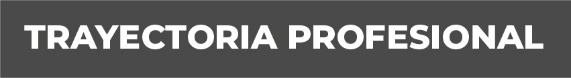 Año: 2005 - 2010Prevención y Reinserción SocialDirectora del Centro de ReadaptaciónSocial de “Pacho Viejo”Año: 2014 - 2017Encargada del Área de Trabajo SocialAyuntamiento de Huatusco, VeracruzAño: 2018 -2020Directora de Asuntos Jurídicos,  ProcuradoraDe Protección de Niñas, Niños y Adolescentes y Titular de la unidad Transparencia.Ayuntamiento de Tenampa, Veracruz. Conocimiento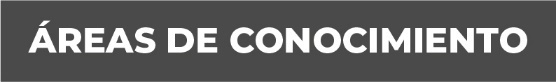 Derecho Penal Derecho Laboral